Министерство культуры Российской ФедерацииФГБОУ ВО «Астраханская государственная консерватория»Кафедра духовых и ударных инструментовРабочая программа учебной дисциплиныПРОИЗВОДСТВЕННАЯ ПРАКТИКА«Научно-исследовательская работа»Направление подготовки53.04.01 – Музыкально-инструментальное искусство (уровень магистратуры)Профиль: Оркестровые духовые и ударные инструментыАстрахань 2020Цели и задачи практикиЦель научно-исследовательской работы – совершенствование навыков аналитической деятельности и их практическая реализация в пространстве текста магистерской диссертации.Задачи научно-исследовательской работы:ознакомиться на практике с действием основных музыковедческих методов;самостоятельно провести исследование на всех этапах и оформить его результаты в целостной завершённой композиции научной работы (магистерской диссертации).Требования к уровню освоения содержания дисциплиныИзучение дисциплины направлено на формирование универсальных, общепрофессиональных и рекомендуемых профессиональных компетенций, способности и готовности студента:Объем дисциплины, виды учебной деятельности и отчетностиОбщая трудоемкость дисциплины составляет 19 зачетных единиц и включает в себя аудиторную (учебную), самостоятельную работу, а также виды текущей и промежуточной аттестации. Дисциплина ведется в течение первого и второго семестров.Требования к текущей и промежуточной аттестацииКонтроль за ведением научно-исследовательской работы осуществляется назначенным заведующим кафедрой научным руководителем в течение всего времени обучения магистранта. Магистерская диссертация как результат научно- исследовательской работы проходит несколько обсуждений на специально назначенных встречах магистрантов с руководством кафедры и всеми ответственными за ведение магистерских диссертаций научными руководителями.Итогом научно-исследовательской работы является создание магистерской диссертации, текст которой должен отвечать требованиям, регламентирующим структуру, проблематику, объём и оформление работы. Оценку качества научно- исследовательской работы производят рецензенты, представляющие не только кафедру, на которой данная работа выполнена, но и другие кафедры вуза. Помимо представления текста диссертации, студент должен представить данные об апробации исследования, включающей как прошедшие кафедральные обсуждения, так и выступления с докладами на научных конференциях.V. Материально-техническое обеспечение дисциплиныАудитория №65 (для самостоятельной работы). Пианино Essex – 1шт., стул – 2шт., шкаф для документов – 1шт.. стол – 2шт., банкетка – 2шт., пульт – 2шт.Аудитория №66 (для самостоятельной работы). Пианино Essex – 1шт., шкаф для документов – 1шт., стул – 5шт., стол – 1шт., банкетка – 2шт., пульт – 2шт.Аудитория №67 (для самостоятельной работы). Пианино Essex – 1шт., стул – 2шт., шкаф для документов – 1шт., стол – 1шт., пульт – 1шт., банкетка – 1шт.Аудитория №68 (для самостоятельной работы). Пианино Essex – 1шт., стул – 4шт., стол – 1шт., банкетка – 1шт., пульт – 2шт.Аудитория №69 (для самостоятельной работы). Пианино Essex – 1шт., стул – 3шт., стол – 1шт., банкетка – 2шт., пульт – 2шт., шкаф для документов – 1шт., проигрыватель – 1шт., колонки – 1шт.Аудитория №70 (для проведения индивидуальных занятий, консультаций, текущего контроля, промежуточной аттестации, самостоятельной работы). Пианино Essex – 1шт., стул – 3шт., стол – 1шт.. банкетка – 1шт., пульт – 2шт.Большой зал (300 мест) (для проведения мелкогрупповых занятий и консультаций, текущего контроля и промежуточной аттестации, самостоятельной работы). Концертные рояли Steinway – 2 шт.Малый зал (98 мест) (для проведения мелкогрупповых занятий и консультаций, текущего контроля и промежуточной аттестации, самостоятельной работы). Концертные рояли 2 шт. -  Boston, пианино Essex.VI. Учебно – методическое и информационное обеспечение практикиОсновная:Духовые и ударные инструменты. История. Теория. Практика [Текст] : Сборник научных трудов. Вып. II / Ред.-сост. В.М. Гузий, В.А. Леонов. - Ростов-на-Дону : Изд-во Ростовской консерватории, 2012. - 203 с. : нот., ил. - 347-82.Леонов, В.А.   Методика обучения игре на духовых инструментах [Текст] : курс лекций в помощь учащимся и преподавателям средних специальных учебных заведений / В. А. Леонов, И.Д. Палкина. - Изд. 2-е. - Ростов-на-Дону : Изд-во РГК им. С.В. Рахманинова, 2014. - 240 с., ил., нот. - ISBN 978-5-93365-071-3 : 250-00.Леонов, В.А.   Основы теории исполнительства и методика обучения игре на духовых инструментах [Текст] : учебное пособие / В. А. Леонов. - Изд-е 2-е, испр. - Ростов-на-Дону : Изд-во РГК им. С.В. Рахманинова, 2014. - 346 с., ил, нот. - (Библиотека методической литературы). - ISBN 978-5-93365-071-3 : 250-00.ФлейтаДавыдова, В.П. Флейта в русской музыке второй половины ХХ века (концерт и соната) [Текст]: исследование /В.П. Давыдова. – Ростов-на-Дону: Изд-во РГК им. С.В. Рахманинова, 2009. – 252 с.Лесковой, О.Ф. Гармонии сияние, или Флейтовый блеск серебра. – 2-е изд., доп. и перераю. – М.: ОнтоПринт, 2017. – 392 с. + CD.ФаготСкворцов, Ю.И. Фагот – мое вдохновение [Текст] / Ю.И. Скворцов. – Астрахань: Триада, 2017. – 144 с.ТрубаУсов, Ю.А. Сто секретов трубача [Текст] / Ю.А.Усов. – Москва: Музыка, 2010. – 20 с.Гержев, В.Н. Методика обучения игре на духовых инструментах [Электронный ресурс] : учебное пособие / В.Н. Гержев. — Электрон. дан. — Санкт-Петербург : Лань, Планета музыки, 2015. — 128 с. — Режим доступа: https://e.lanbook.com/book/58836. — Загл. с экрана.Толмачев, Ю.А. Духовые инструменты. История исполнительского искусства [Электронный ресурс] : учебное пособие / Ю.А. Толмачев, В.Ю. Дубок. — Электрон. дан. — Санкт-Петербург : Лань, Планета музыки, 2015. — 288 с. — Режим доступа: https://e.lanbook.com/book/61370. — Загл. с экрана.ВалторнаСухоруков, А.К. Русская валторновая школа. Выдающиеся профессора. Краткие научно-биографические очерки [Электронный ресурс] / А.К. Сухоруков. — Электрон. дан. — Санкт-Петербург : Композитор, 2012. — 52 с. — Режим доступа: https://e.lanbook.com/book/10487. — Загл. с экрана.СаксофонБольшиянов, А.Ю. Школа игры на саксофоне [Электронный ресурс] : учебное пособие / А.Ю. Большиянов. — Электрон. дан. — Санкт-Петербург : Лань, Планета музыки, 2018. — 36 с. — Режим доступа: https://e.lanbook.com/book/101630. — Загл. с экрана.Майстренко, А.В. Кларнет и саксофон в России. Исполнительство, педагогика, композиторское творчество [Электронный ресурс] : учебное пособие / А.В. Майстренко. — Электрон. дан. — Санкт-Петербург : Лань, Планета музыки, 2017. — 384 с. — Режим доступа: https://e.lanbook.com/book/99360. — Загл. с экрана.Хаймович, А. Саксофон: джаз, блюз, поп, рок [Электронный ресурс] : учебное пособие / А. Хаймович. — Электрон. дан. — Санкт-Петербург : Лань, Планета музыки, 2018. — 372 с. — Режим доступа: https://e.lanbook.com/book/101612. — Загл. с экрана.КларнетКлозе, Г. Школа игры на кларнете [Электронный ресурс] : учебное пособие / Г. Клозе. — Электрон. дан. — Санкт-Петербург : Лань, Планета музыки, 2015. — 352 с. — Режим доступа: https://e.lanbook.com/book/65057. — Загл. с экрана.Майстренко, А.В. Кларнет и саксофон в России. Исполнительство, педагогика, композиторское творчество [Электронный ресурс] : учебное пособие / А.В. Майстренко. — Электрон. дан. — Санкт-Петербург : Лань, Планета музыки, 2017. — 384 с. — Режим доступа: https://e.lanbook.com/book/99360. — Загл. с экрана.Ударные инструментыБагдасарьян, Г.Э. Школа игры на ударных инструментах. Воспитание правильного чувства ритма у обучающихся на ударных инструментах [Электронный ресурс] : учебное пособие / Г.Э. Багдасарьян. — Электрон. дан. — Санкт-Петербург : Лань, Планета музыки, 2012. — 64 с. — Режим доступа: https://e.lanbook.com/book/4641. — Загл. с экрана.Клоц, М.М. Школа игры на ударных инструментах [Электронный ресурс] : учебное пособие / М.М. Клоц. — Электрон. дан. — Санкт-Петербург : Лань, Планета музыки, 2017. — 56 с. — Режим доступа: https://e.lanbook.com/book/93027. — Загл. с экрана.Смирнов, А.В. Ударные инструменты в современной музыке [Электронный ресурс] : учебное пособие / А.В. Смирнов. — Электрон. дан. — Санкт-Петербург : Лань, Планета музыки, 2016. — 16 с. — Режим доступа: https://e.lanbook.com/book/75544. — Загл. с экрана.Чидди, К. Школа игры на ударной установке. Ритмические рисунки, грувы и биты [Электронный ресурс] : учебное пособие / К. Чидди. — Электрон. дан. — Санкт-Петербург : Композитор, 2015. — 48 с. — Режим доступа: https://e.lanbook.com/book/73049. — Загл. с экрана.Дополнительная:Гержев, В.Н. Методика обучения игре на духовых инструментах [Электронный ресурс] : учебное пособие / В.Н. Гержев. — Электрон. дан. — Санкт-Петербург : Лань, Планета музыки, 2015. — 128 с. — Режим доступа: https://e.lanbook.com/book/58836. — Загл. с экрана.Толмачев, Ю.А. Духовые инструменты. История исполнительского искусства [Электронный ресурс] : учебное пособие / Ю.А. Толмачев, В.Ю. Дубок. — Электрон. дан. — Санкт-Петербург : Лань, Планета музыки, 2015. — 288 с. — Режим доступа: https://e.lanbook.com/book/61370. — Загл. с экрана.Проблемы художественной интерпретации [Текст]: Материалы Всероссийской научной конференции 9-10 апреля 2009 года / Сост и отв.ред. И.С.Стогний; РАМ им.Гнесиных. – Москва: Изд-е РАМ им. Гнесиных, 2010. – 400 с. Римский-Корсаков Н. «Оркестровые трудности для кларнета» «Гос. муз. издательство» Москва - тетрадь 1 1956  Римский-Корсаков Н. «Оркестровые трудности для кларнета» «Гос. муз. издательство» Москва - тетрадь 2 1958 Римский-Корсаков Н. «Оркестровые трудности для кларнета» «Гос. муз. издательство» Москва- тетрадь 4 1959  Римский-Корсаков Н. «Оркестровые трудности для кларнета» «Гос. муз. издательство» Москва - тетрадь 5 1961Рекомендуемые интернет-ресурсы: http://www.myflute.ru/ Моя флейтаhttp://intoclassics.net/ Погружение в классику.http://www.belcanto.ru/ Классическая музыка, опера и балетhttp://www.classic-music.ru/ Классическая музыка. Композиторы, исполнители, записи.http://arsl.ru/ Музыковедческий сайт «Art longa»Базы данных, информационно-справочные и поисковые системыпрограммное обеспечениеБраузеры: Google Chrome, Opera, Internet ExplorerMicrosoft Office WordMicrosoft Office PowerPoint.Avid Sibelius Academic.Light alloy 4.8Aimp 3.60МЕТОДИЧЕСКИЕ УКАЗАНИЯ ДЛЯ СТУДЕНТОВКраткие методические рекомендацииНаучно-исследовательская работа наряду с исполнительской деятельностью является основой обучения в магистратуре. Уже на начальном этапе студенту необходимо осознать: итогом его обучения в магистратуре должно явиться полноценное исследование, решающее определённые локальные задачи. Следовательно, необходимо наличие собственной инициативы в решении большей части проблем написания работы. Помощь в написании работы призваны оказать специальные лекционные курсы,являющиеся дисциплинами по выбору: «Организация научного текста», «Методология современного музыкознания», «Теория хоровой фактуры», «Музыкально-теоретические системы». Осуществляя выбор двух из четырёх указанных выше дисциплин, студент магистратуры уже совершает важный обдуманный шаг, приходя к решению о наличии приоритетных для своей исследовательской работы учебных дисциплин. Рекомендуется применять полученные на лекционных и семинарских занятиях знания в собственной научной деятельности. Также необходимо использовать в подготовке к написанию работы и предложенную педагогом литературу.Организация самостоятельной работыНаучно-исследовательская работа осуществляется студентом самостоятельно под контролем опытного наставника – научного руководителя. Написание магистерской диссертации позволяет конкретизировать изучаемые в лекционных курсах вопросы, тем самым, способствуя и формированию мотивации активного погружения в учебную деятельность. Постоянное чтение научной литературы (главным образом, музыковедческих исследований) способствует более интенсивному формированию навыков исследовательской работы. При изучении определённой проблемы частного характера рекомендуется прежде обращения за помощью к педагогу, попытаться найти решение самостоятельно в опоре на предложенные педагогом исследования.Составление библиографического списка – приоритетная задача молодого учёного. Уже на начальном этапе рекомендуется группировать литературу вопроса в зависимости от направленности её на решение конкретных задач исследования. Данный подход позволит: а) уже на начальном этапе произвести анализ источников; б) сосредоточиться на нахождении литературы по всем вопросам, сформулированным исследователем.МЕТОДИЧЕСКИЕ РЕКОМЕНДАЦИИ ДЛЯ ПРЕПОДАВАТЕЛЯЦели обучения студентов в магистратуре предполагают решение ряда задач, тесно связанных с написанием магистерской диссертации. Курирование научно- исследовательской работы магистранта - сложная и очень ответственная задача. Впервые обращаясь к серьёзной исследовательской деятельности, студент-исполнитель нуждается не только в рекомендациях по частным вопросам, но и в решении самых сложных проблем: постановка цели исследования, формирование структуры работы. Определяя объект и предмет магистерской диссертации, педагогу необходимо помнить о введении и обосновании ограничений: исследование не должно ставить проблемы глобального характера, важнее в рамках локальной задачи исследования решить вопрос взаимодействия музыкальной теории и исполнительской практики (в данном случае, исполнительской деятельности) магистранта.Педагог должен понимать: перед ним начинающий исследователь, у которого могут возникать проблемы даже в отношении элементарных вопросов. Тем не менее, необходимо приложить максимум усилий для того, чтобы по окончании обучения выпускник магистратуры в перспективе был способен сам стать научным руководителем дипломной работы в бакалавриате. Для успешного решения данной задачи рекомендуется не ограничивать студента областью только собственной исследовательской работы, но и поручать ему рецензирование дипломных рефератов студентов бакалавриата, осуществляемое на различных этапах подготовки этих работ. Выявляя позитивные и негативные стороны рецензируемых работ, будущий магистр в дальнейшем более требовательно будет относиться и к написанию своей магистерской диссертации, тем самым необходимо приобретая опыт научной и педагогической работы.Вместе с преподавателями, ведущими курсы «Методологии современного музыкознания», «Организации научного текста», «Музыкально-теоретических систем» и иных теоретических дисциплин, научный руководитель должен активизировать исследовательскую инициативу студента, формировать его профессиональный понятийный аппарат, следить за качеством освоения изучаемой теоретической информации.Важно следить за появлением новых исследований, благодаря которым возможно обновлять сообщаемые студентам примеры. Кроме того, необходимо ориентировать студентов на постоянный поиск научных ресурсов, не только совпадающих по направленности с их научной работой, но и лежащих вне поля основного научного поиска магистрантов.Принято Ученым советом АГКПротокол №1 от 27 августа 2020г.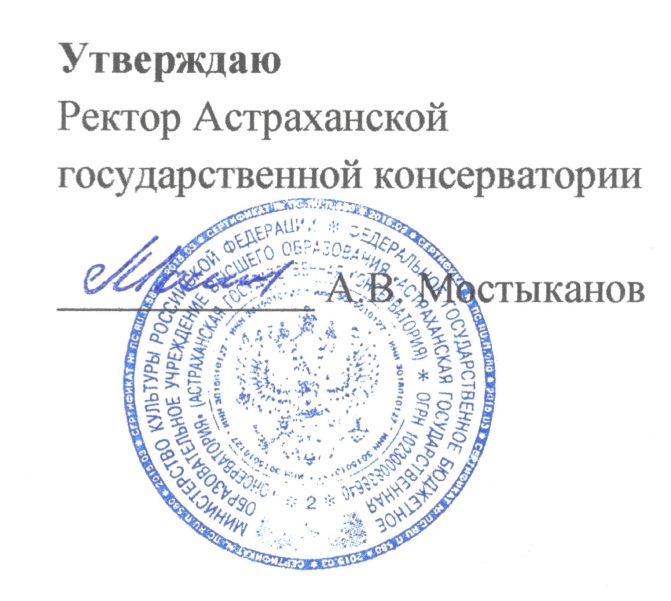 КомпетенцииИндикаторы достижения компетенцийУК-1.	Способен	осуществлять критический анализ проблемных ситуаций на основе системного подхода, вырабатывать стратегию действийЗнать:основные методы критического анализа;методологию системного подхода.Уметь:выявлять проблемные ситуации, используя методы анализа, синтеза и абстрактного мышления;осуществлять	поиск	решений проблемных ситуаций на основе действий, эксперимента и опыта;производить анализ явлений и обрабатывать полученные результаты;определять в рамках выбранного алгоритма вопросы (задачи), подлежащие дальнейшей разработке и предлагать способы их решения;Владеть:технологиями выхода из проблемных ситуаций, навыками выработки стратегии действий;— навыками критического анализа.ОПК-4.	Способен	планировать собственную научно-исследовательскую работу, отбирать и систематизировать информацию, необходимую для ее осуществленияЗнать:виды научных текстов и их жанровые особенности;правила	структурной	организации научного текста;функции	разделов	исследовательской работы;нормы корректного цитирования;правила	оформления	библиографии научного исследования;ОПК-4.	Способен	планировать собственную научно-исследовательскую работу, отбирать и систематизировать информацию, необходимую для ее осуществленияУметь:формулировать тему, цель и задачи исследования;ставить	проблему	научного исследования;выявлять	предмет	и	объект исследования;производить аспектацию проблемы;Владеть:–	основами	критического	анализа научных текстов.ПК-1. Способен самостоятельно определять проблему и основные задачи исследования, отбирать необходимые для осуществления научно-исследовательской работы аналитические методы и использовать их для решения поставленных задач исследованияЗнать:актуальную (опубликованную в последние 10 – 15 лет) музыковедческую литературу;дефиниции	основных музыковедческих терминов;ПК-1. Способен самостоятельно определять проблему и основные задачи исследования, отбирать необходимые для осуществления научно-исследовательской работы аналитические методы и использовать их для решения поставленных задач исследованияУметь:пользоваться основными методами анализа музыкальной композиции;определять	стратегию музыковедческого исследования;планировать исследовательскую работу; – обосновывать ограничения в отборе материала для анализа;вводить и грамотно оформлять цитаты;самостоятельно	составлять библиографию исследования;ПК-1. Способен самостоятельно определять проблему и основные задачи исследования, отбирать необходимые для осуществления научно-исследовательской работы аналитические методы и использовать их для решения поставленных задач исследованияВладеть:профессиональной терминолексикой;методами	музыковедческого анализа;навыками поиска научной литературы по избранной для исследования теме;основами корректного перевода терминолексики, содержащейся в трудах зарубежных исследователей;информацией о проводимых конференциях, защитах кандидатских и докторских диссертаций, посвящённых различным проблемам музыкального искусства.Вид учебной работыЗачетные единицыКоличество академических часовФормы контроля (по семестрам)Формы контроля (по семестрам)Вид учебной работыЗачетные единицыКоличество академических часовзачетэкзаменОбщая трудоемкость56844Аудиторные занятия504Ссылка на информационный ресурсНаименованиеразработки в электронной форме Доступностьhttp://www.edu.ru/Электронный федеральный портал «Российское образование»Свободный доступ с компьютеров локальной сети библиотеки институтаhttp://www.liart.ru/База данных Российской государственной библиотеки по искусствуСвободный доступ с компьютеров локальной сети библиотеки институтаhttp://www.e.lanbook.comЭБС «Лань»Наличие удаленного доступа для студентов консерваторииhttp://biblioclub.ru/index.php?page=main_ubЭБС Университетская библиотекаСвободный доступ с компьютеров локальной сети библиотеки института http://www.rism.info/RISM (Международный каталог музыкальных первоисточников)свободный доступ через сеть Интернетhttp://www.rilm.org/RILM (Международный каталог литературы о музыке)свободный доступ через сеть Интернетhttp://www.ripm.org/RIPM (Международный каталог музыкальной периодики)свободный доступ через сеть Интернетhttp://www.musenc.ru/Музыкальная энциклопедиясвободный доступ через сеть Интернетhttp://notes.tarakanov.net/Нотный архив Б. Таракановасвободный доступ через сеть Интернетhttp://imslp.org/Международная библиотека музыкальных партитурсвободный доступ через сеть Интернетhttp://yanko.lib.ru/Библиотека Славы Янкосвободный доступ через сеть Интерне